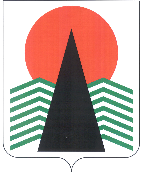 Муниципальное образованиесельское поселение СентябрьскийНефтеюганский районХанты-Мансийский автономный округ – ЮграАДМИНИСТРАЦИЯ СЕЛЬСКОГО ПОСЕЛЕНИЯ СЕНТЯБРЬСКИЙПОСТАНОВЛЕНИЕ   26.10.2021                                                                                                              № 135-пап. СентябрьскийО внесении изменений в постановление администрации сельского поселения Сентябрьский от 28.04.2021 № 38-па «Об утверждении порядка и условий заключения соглашений о защите и поощрении капиталовложений со стороны администрации сельского поселения Сентябрьский»В соответствии с Федеральным законом от 02.07.2021 № 344-ФЗ «О внесении изменений в Федеральный закон «О защите и поощрении капиталовложений в Российской Федерации» и статью 15 Федерального закона «О контрактной системе в сфере закупок товаров, работ, услуг для обеспечения государственных и муниципальных нужд», п о с т а н о в л я ю: Внести в приложение к постановлению администрации сельского поселения Сентябрьский от 13.04.2021 №25/1-па «Об утверждении порядка                  и условия заключения соглашений о защите и поощрении капиталовложений со стороны администрации сельского поселения Сентябрьский» следующие изменения:Пункт 4 изложить в следующей редакции:        «4. Соглашение о защите и поощрении капиталовложений должно содержать следующие условия:1) описание инвестиционного проекта, в том числе характеристики (параметры) объектов недвижимого имущества и (или) комплекса объектов движимого и недвижимого имущества, связанных между собой и подлежащих созданию (строительству) либо реконструкции и (или) модернизации, а также характеристики товаров, работ, услуг или результатов интеллектуальной деятельности, производимых, выполняемых, оказываемых или создаваемых в результате реализации инвестиционного проекта, сведения об их предполагаемом объеме, технологические и экологические требования к ним; 2) указание на этапы реализации инвестиционного проекта, а также применительно к каждому такому этапу: а) срок получения разрешений и согласий, необходимых для реализации соответствующего этапа инвестиционного проекта; б) срок государственной регистрации прав, в том числе права на недвижимое имущество, а также срок государственной регистрации результатов интеллектуальной деятельности и (или) приравненных к ним средств индивидуализации (в применимых случаях); в) срок ввода в эксплуатацию объекта, создаваемого (строящегося) либо реконструируемого и (или) модернизируемого в рамках соответствующего этапа реализации инвестиционного проекта (в применимых случаях); 2.1) срок осуществления капиталовложений в установленном объеме; 2.2) сроки осуществления иных мероприятий, определенных в соглашении о защите и поощрении капиталовложений; 2.3) объем капиталовложений; 2.4) объем планируемых к возмещению затрат, указанных в части 1 статьи 15 Федерального  от 01.04.2020 № 69-ФЗ «О защите и поощрении капиталовложений в Российской Федерации» (далее – Федерального закона № 69-ФЗ), и планируемые сроки их возмещения; 3) сведения о предельно допустимых отклонениях от параметров реализации инвестиционного проекта, указанных в подпунктах 2 - 2.2 настоящего пункта, в следующих пределах:а) 25 процентов - в случае, если соглашение о защите и поощрении капиталовложений было заключено в порядке публичной проектной инициативы и условиями конкурса не предусмотрено меньшее значение допустимого отклонения, а также в случае, указанном в подпункте 2.1 настоящего пункта, если соглашение о защите и поощрении капиталовложений было заключено в порядке частной проектной инициативы (при этом объем вносимых организацией, реализующей проект, капиталовложений не может быть менее объемов, предусмотренных части                 1 статьи 15 Федерального  № 69-ФЗ;б) 40 процентов - в случаях, указанных в "а"-"в" подпункта 2 и подпункте 2.2 настоящего пункта (значения предельно допустимых отклонений определяются в соответствии с порядком, установленным Правительством Российской Федерации); 4) срок применения стабилизационной оговорки в пределах сроков, установленных частями 10 и 11 статьи 10 Федерального  № 69-ФЗ;5) условия связанных договоров, в том числе сроки предоставления                   и объемы субсидий, бюджетных инвестиций, указанных в пункте 1 части 1 статьи 14  № 69-ФЗ, и (или) процентная ставка (порядок ее определения) по кредитному договору, указанному в пункте 2 части 1 статьи 14 Федерального закона № 69-ФЗ,                       а также сроки предоставления и объемы субсидий, указанных в пункте 2 части 3 статьи 14 Федерального закона № 69-ФЗ;6) указание на обязанность публично-правового образования (публично-правовых образований) осуществлять выплаты (обеспечить возмещение затрат) в пользу организации, реализующей проект, в объеме,                                  не превышающем размера обязательных платежей, исчисленных организацией, реализующей проект, для уплаты в соответствующие бюджеты публично-правовых образований, являющихся сторонами соглашения                       о защите и поощрении капиталовложений, в связи с реализацией инвестиционного проекта (за исключением случая, если Российская Федерация приняла на себя обязанность возместить организации, реализующей проект, убытки), а именно налога на прибыль организаций, налога на имущество организаций, транспортного налога, налога                                на добавленную стоимость (за вычетом налога, возмещенного организации, реализующей проект), земельного налога (в случае, если муниципальное образование является стороной соглашения о защите и поощрении капиталовложений и таким соглашением предусмотрена возможность возмещения затрат, указанных в части 1 статьи 15 Федерального закона                  № 69-ФЗ, в пределах земельного налога, исчисленного организацией, реализующей проект, для уплаты в местный бюджет), ввозных таможенных пошлин, акцизов на автомобили легковые и мотоциклы: а) на возмещение реального ущерба в соответствии с порядком, предусмотренным статьей 12 настоящего Федерального закона № 69-ФЗ,                   в том числе в случаях, предусмотренных частью 3 статьи 14 Федерального закона № 69-ФЗ;б) на возмещение понесенных затрат, предусмотренных статьей 15 Федерального закона № 69-ФЗ (в случае, если публично-правовым образованием было принято решение о возмещении таких затрат);7) порядок мониторинга, в том числе представления организацией, реализующей проект, информации об этапах реализации инвестиционного проекта; 8) порядок разрешения споров между сторонами соглашения о защите                 и поощрении капиталовложений;9) иные условия, предусмотренные Федеральным законом от 01.04.2020 № 69-ФЗ «О защите и поощрении капиталовложений в Российской Федерации» и типовой формой соглашения о защите и поощрении капиталовложений, утвержденной Правительством Российской Федерации.»;1.2. Подпункт 6 пункта 6 изложить в следующей редакции: «6. создание (строительство) либо реконструкция и (или) модернизация административно-деловых центров и торговых центров (комплексов) (кроме аэровокзалов (терминалов), а также многоквартирных домов, жилых домов (кроме строительства таких домов в соответствии с договором о комплексном развитии территории).». 2. Настоящее постановление подлежит официальному опубликованию (обнародованию) в бюллетене «Сентябрьский вестник» и размещению на официальном сайте администрации сельского поселения Сентябрьский в сети «Интернет».3. Настоящее постановление вступает в силу после официального опубликования (обнародования).Глава поселения			                                             		А.В. Светлаков